АКТобщественной проверкина основании плана работы Общественной палаты г.о. Королев 
в рамках городской программы «Светлый город» и комплексного общественного контроля проведен осмотр установки опор наружного освещения на проспекте Королёва.Сроки проведения общественного контроля: сентябрь – 13.10.2019 г.Основания для проведения общественной проверки: реализация городской программы «Светлый город».Форма общественного контроля: мониторинг  Предмет общественной проверки: установка опор наружного освещения на проспекте КоролёваСостав группы общественного контроля:Члены комиссии «По ЖКХ, капитальному ремонту, контролю за качеством работы управляющих компаний, архитектуре, архитектурному облику городов, благоустройству территорий, дорожному хозяйству и транспорту» Общественной палаты г.о. Королев: Белозерова Маргарита Нурлаянована – и.о. председателя комиссииЯкимова Варвара Владиславовна – член комиссииВсегда остается актуальным вопрос качественного освещения в ночное время суток дорог и улиц. Общественная палата г.о. Королев 11 октября провела контроль реализации Проекта уличного освещения на одной из центральных магистралей города – проспекте Королёва. Проверкой установлено: на замену устаревшим бетонным опорам с натриевыми светильниками пришли современные энергоэффективные. Обновление наружного освещения в городе проводится в рамках Губернаторской программы «Светлый город» с целью обеспечения безопасности дорог и улиц, создание привлекательной для жителей муниципалитета световой среды.По результатам проверки составлен АКТ.Приложение 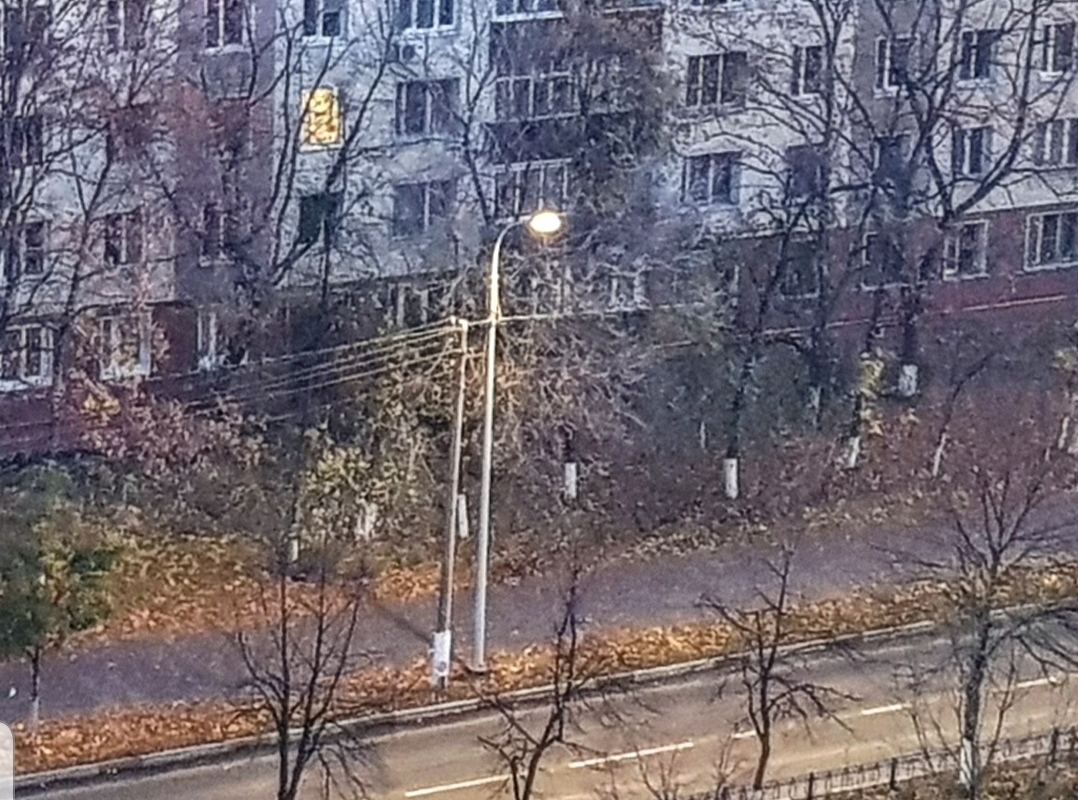 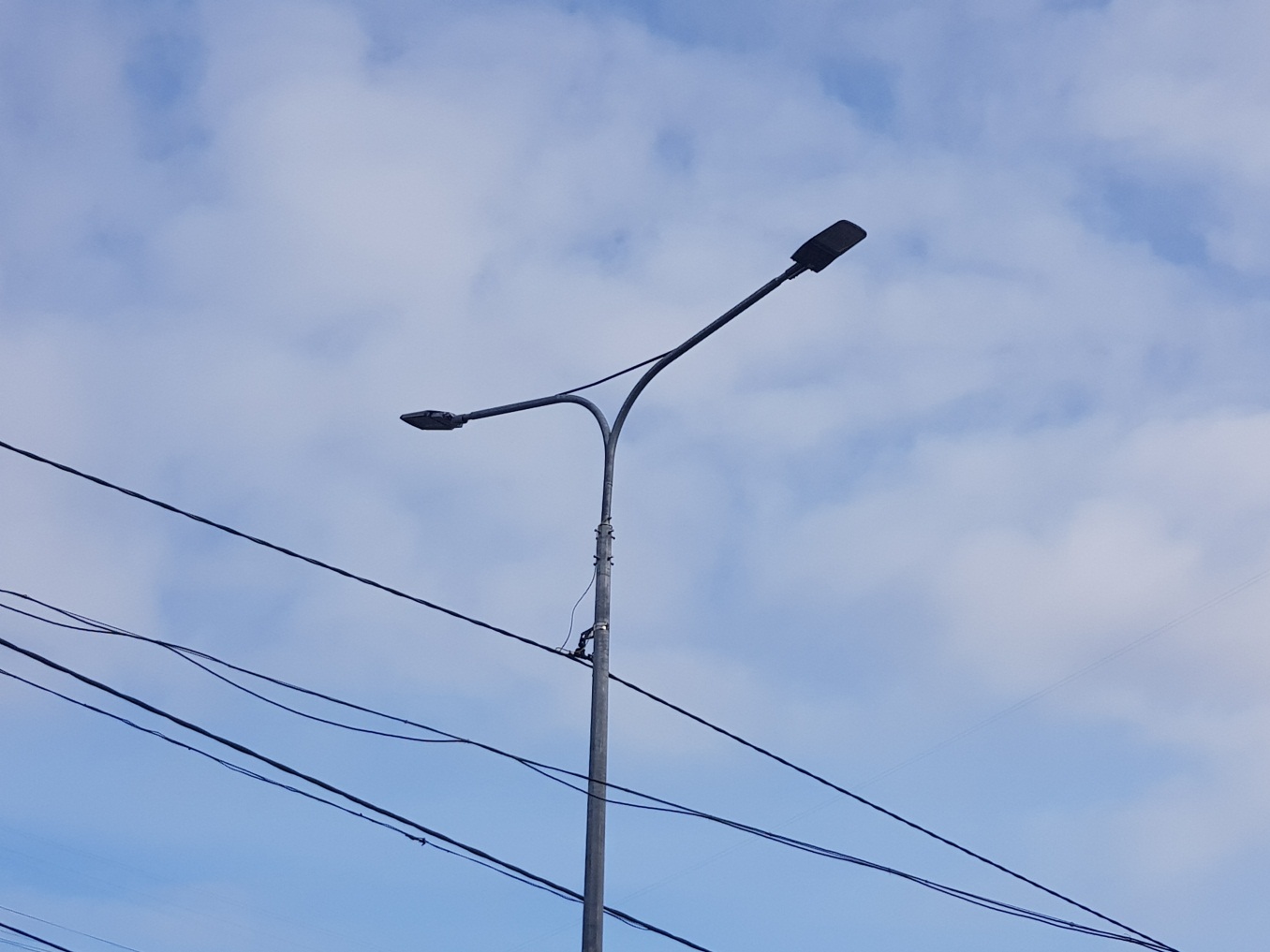 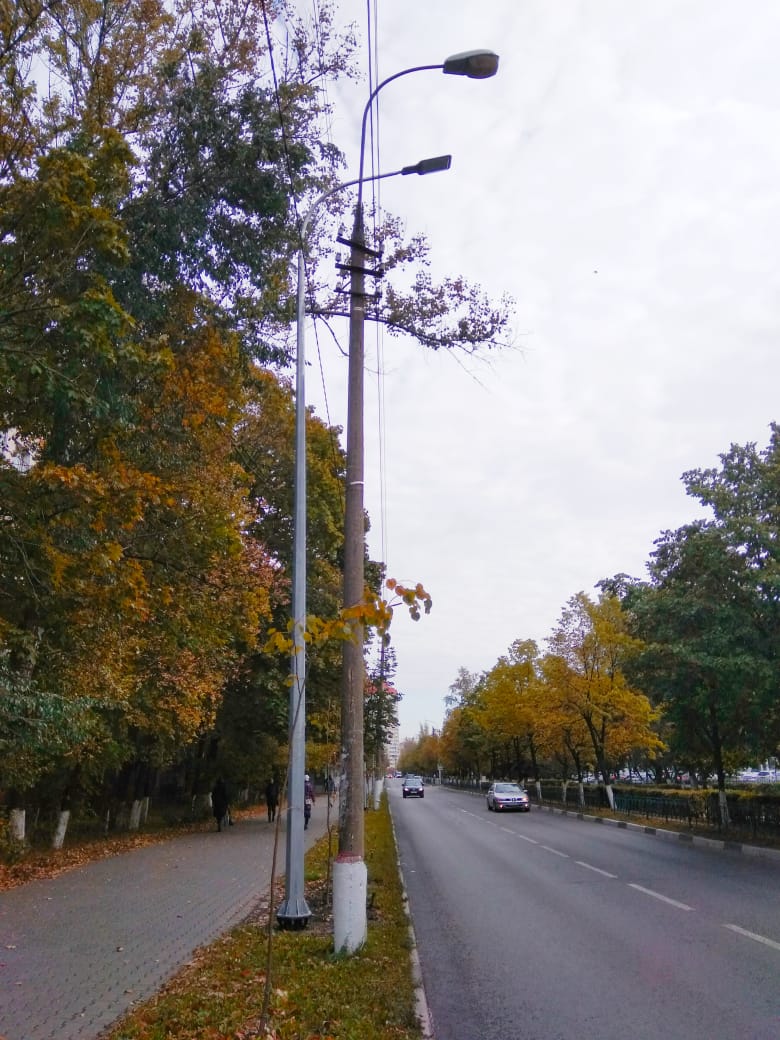 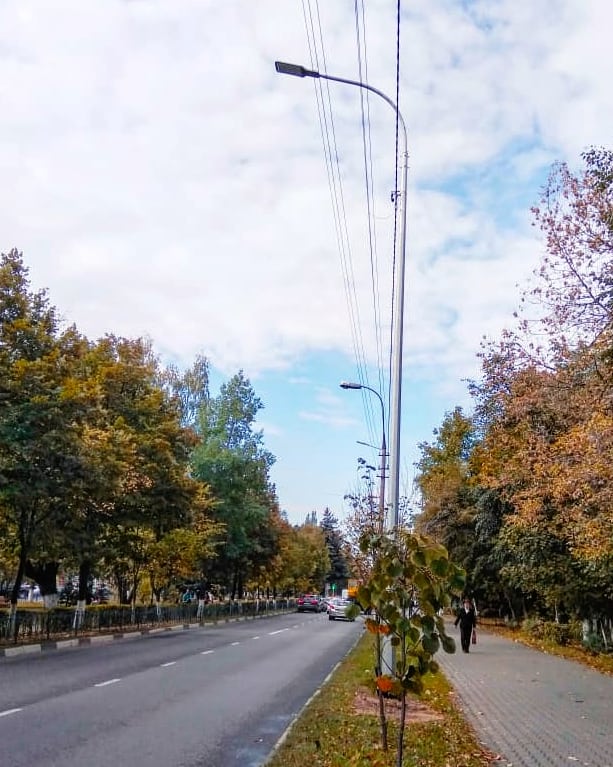 Прилыпек0хз5ел 9 –и 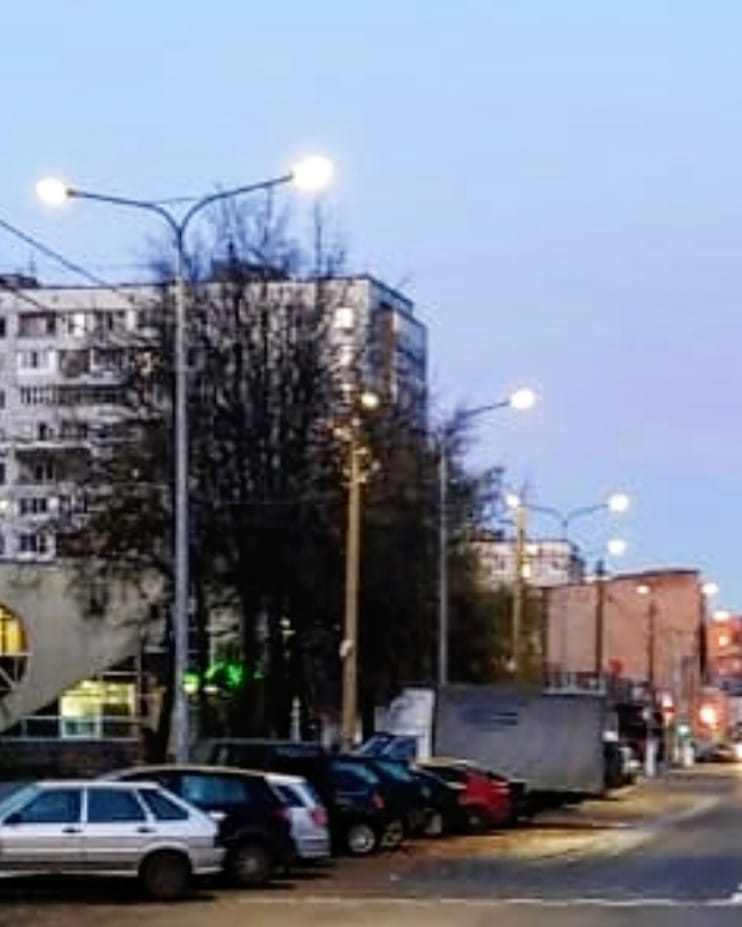 «УТВЕРЖДЕНО»Решением Совета Общественной палаты г.о. Королев Московской областиот 22.10.2019 протокол № 21И.о. председателя комиссии «По ЖКХ, капитальному ремонту, контролю за качеством работы управляющих компаний, архитектуре, архитектурному облику городов, благоустройству территорий, дорожному хозяйству и транспорту» Общественной палаты г.о.Королев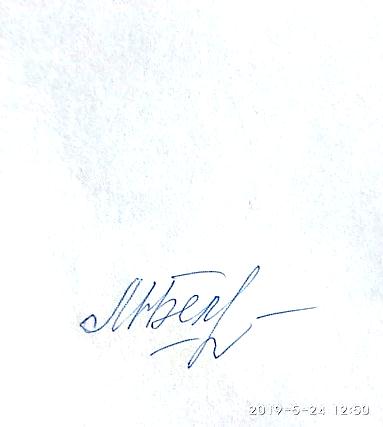 М.Н. Белозерова